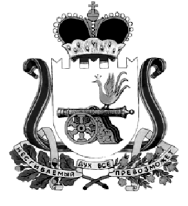 АДМИНИСТРАЦИЯ ТЮШИНСКОГО СЕЛЬСКОГО ПОСЕЛЕНИЯКАРДЫМОВСКОГО РАЙОНА СМОЛЕНСКОЙ ОБЛАСТИ П О С Т А Н О В Л Е Н И Еот 20. 04. 2021                          № 0040 О внесении изменений в Административный регламент по предоставлению муниципальной услуги «Назначение, расчет и выплата пенсии за выслугу лет лицам, замещавшим муниципальные должности, должности муниципальной службы (муниципальные должности муниципальной службы)» в Администрации Тюшинского сельского поселения Кардымовского района Смоленской области, утвержденный постановлением Администрации Тюшинского сельского поселения Кардымовского района Смоленской области от 14.07.2014 №0071/1В соответствии с законом Смоленской области от 29.11.2007 №121-з «О пенсии за выслугу лет, выплачиваемой лицам, замещавшим муниципальные должности, должности муниципальной службы (муниципальные должности муниципальной службы) в Смоленской области», Федеральным законом от 02.03.2007 №25-ФЗ «О муниципальной службе в Российской Федерации», Администрация Тюшинского сельского поселения Кардымовского района Смоленской областип о с т а н о в л я е т: Внести в Административный регламент по предоставлению муниципальной услуги «Назначение, расчет и выплата пенсии за выслугу лет лицам, замещавшим муниципальные должности, должности муниципальной службы (муниципальные должности муниципальной службы)» в Администрации Тюшинского сельского поселения Кардымовского района Смоленской области, утвержденный постановлением Администрации Тюшинского сельского поселения Кардымовского района Смоленской области от 14.07.2014 № 0071/1 (в редакции постановления Администрации Тюшинского сельского поселения Кардымовского района Смоленской области от 08.04.2016 №0028) следующие изменения:пункт 2.6. «Перечень документов, необходимых для предоставления муниципальной услуги» изложить в следующей редакции:«2.6.1. Заявитель для назначения ему пенсии за выслугу лет представляет в Администрацию следующие документы:
      1) заявление о назначении пенсии за выслугу лет по форме (приложение №1);
2) документ, удостоверяющий личность заявителя;
3) трудовую книжку установленного образца (за периоды до 1 января 2020 года);
4) документы, подтверждающие стаж, дающий право на назначение пенсии за выслугу лет, указанные в части 4 статьи 3  Закона Смоленской области «О пенсии за выслугу лет, выплачиваемой лицам, замещавшим муниципальные должности, должности муниципальной службы (муниципальные должности муниципальной службы) в Смоленской области» (при наличии).
         2.6.2.   Администрация  в срок, не превышающий 3 рабочих дней со дня представления заявителем заявления о назначении пенсии за выслугу лет, направляет межведомственные запросы о представлении справки о пенсии, указанной в части 3 статьи 2 Закона Смоленской области «О пенсии за выслугу лет, выплачиваемой лицам, замещавшим муниципальные должности, должности муниципальной службы (муниципальные должности муниципальной службы) в Смоленской области», сведений о трудовой деятельности заявителя за периоды с 1 января 2020 года в орган, осуществляющий пенсионное обеспечение в соответствии с федеральным законом, и межведомственный запрос о представлении документа (сведений, содержащихся в нем), подтверждающего регистрацию заявителя по месту жительства (месту пребывания), в территориальный орган федерального органа исполнительной власти в сфере внутренних дел.2.6.3.  Заявитель вправе по собственной инициативе представить в Администрацию  справку о пенсии, указанной в части 3 статьи 2 Закона Смоленской области «О пенсии за выслугу лет, выплачиваемой лицам, замещавшим муниципальные должности, должности муниципальной службы (муниципальные должности муниципальной службы) в Смоленской области», сведения о трудовой деятельности заявителя за периоды с 1 января 2020 года, предоставленные органом, осуществляющим пенсионное обеспечение в соответствии с федеральным законом, и документ, подтверждающий регистрацию заявителя по месту жительства (месту пребывания), выданный территориальным органом федерального органа исполнительной власти в сфере внутренних дел.».
          2.  Настоящее постановление разместить в сети Интернет на официальном сайте Администрации Тюшинского сельского поселения Кардымовского района Смоленской области. 3. Контроль исполнения настоящего постановления оставляю за собой.Глава муниципального образованияТюшинского сельского поселенияКардымовского района Смоленской области                                  Е.Е. Ласкина